Every time you attend an event, you get entered to win a prize at the end of the term!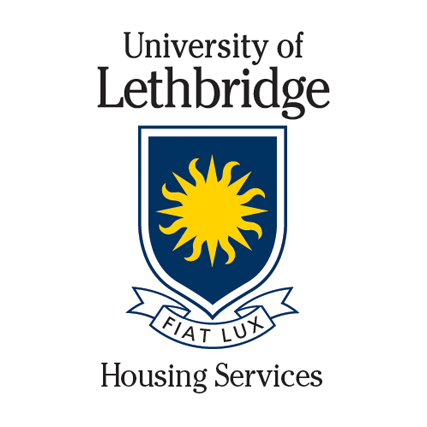 September2019SundayMondayTuesdayWednesdayThursdayFridaySaturday1234567Move-InMove-InLabour DayNew Student OrientationNew Student OrientationFirst Day of Classes89101112131415161718192021Health and Dental Plan Opt Out222324252627282930